IV PRZEGLĄD PIOSENEK I TAŃCÓW PATRIOTYCZNYCH  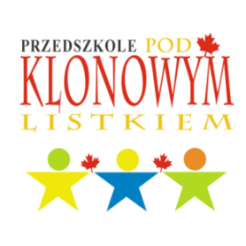 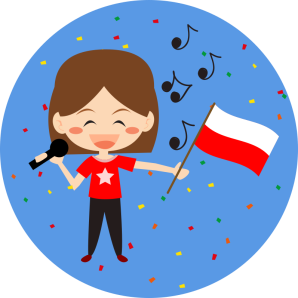 JESTEM PRZEDSZKOLAKIEM - MAŁYM POLAKIEMRegulamin1. Organizatorem przeglądu jest  Dwujęzyczne Przedszkole Pod Klonowym Listkiem z siedzibą w Łysomicach, ul. Łąkowa 15.2. Celem przeglądu jest wspieranie wychowania patriotycznego dzieci poprzez edukację artystyczną, popularyzacja pieśni patriotycznych, piosenek o tematyce ludowo-patriotycznej i tańców ludowych.3. W przeglądzie mogą wziąć udział dzieci z oddziałów przedszkolnych. Każde przedszkole/filia przedszkolna zgłasza grupę wokalno - taneczną, wybraną w drodze wewnętrznych eliminacji.4. Każda grupa biorąca udział w przeglądzie prezentuje jeden taniec i jeden utwór o tematyce ludowo – patriotycznej.5. W związku z aktualną sytuacją epidemiologiczną i obowiązującym reżimem sanitarnym, przegląd częściowo odbędzie się zdalnie. Zwracamy się z prośbą do nauczycieli o przesłanie nagrań, na których każda grupa prezentuje wybrany taniec. Zależy nam jednak na spotkaniu, dlatego prosimy nauczycieli odpowiedzialnych za przygotowanie dzieci o to, aby wybrali z każdej grupy dwuosobową reprezentację, która zaśpiewa jeden utwór patriotyczny podczas wewnętrznej uroczystości. 6. Prosimy nauczycieli o przesłanie do 12.11.2021r.:nagrań, na których każda grupa prezentuje taniec - czas całego występu nie powinien przekraczać 4 minut (pliki przesyłamy za pośrednictwem strony WeTransfer)wypełnionego elektronicznie zgłoszenia uczestnictwa oraz zgody na publikację zdjęć z przeglądu na stronie internetowej www.klonowy.pl oraz przesłanych nagrań na naszym przedszkolnym kanale youtube, podpisanej przez rodziców lub prawnych opiekunów wszystkich uczestników (dokumenty przesyłamy na adres poczta@klonowy.pl)plików MP3, zawierających podkłady muzyczne, potrzebne uczestnikom do prezentacji przygotowanych utworów podczas wewnętrznej uroczystości (na adres poczta@klonowy.pl)7. Wewnętrzna uroczystość odbędzie się dnia 17.11.2021 r. o godzinie 10.00 w siedzibie Dwujęzycznego Przedszkola Pod Klonowym Listkiem przy ul. Łąkowej 15 w Łysomicach. Organizator zapewnia dostęp do mikrofonów, sprzętu audiofonicznego oraz pianina. Transport uczestników we własnym zakresie. 8. Wszyscy uczestnicy otrzymają słodkości i pamiątkowe dyplomy, które wręczymy reprezentantom grup podczas wewnętrznej uroczystości.9.  Organizator zastrzega sobie prawo do zmiany regulaminu oraz do publikacji zdjęć z imprezy na stronie internetowej www.klonowy.pl i nagrań na przedszkolnym kanale youtube.10. Osobą do kontaktu w sprawach organizacyjnych dotyczących Przeglądu Piosenek i Tańców Patriotycznych jest Pani Milena Popek. W sprawach związanych z organizacją prosimy o kontakt pod nr. telefonu: 784 191 400.IV PRZEGLĄD PIOSENEK I TAŃCÓW PATRIOTYCZNYCH  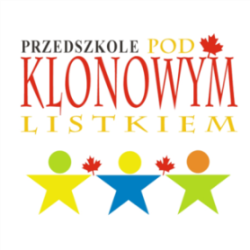 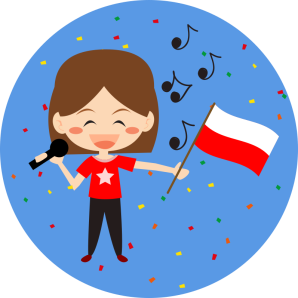 JESTEM PRZEDSZKOLAKIEM - MAŁYM POLAKIEMKarta zgłoszenia(proszą uzupełnić elektronicznie )Nazwa placówki:………………………………………………………………………………………………………………………………………………Nazwa grupy i wiek uczestników:....................................................................................................................................................Imiona i nazwiska dzieci:Imię i nazwisko osoby odpowiedzialnej za przygotowanie dzieci:………………………………………………………………………………………………………………………Potrzebny sprzęt:……………………………………………………………………………………………………………………….....IV PRZEGLĄD PIOSENEK I TAŃCÓW PATRIOTYCZNYCH  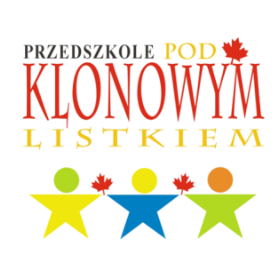 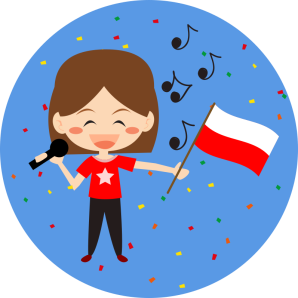 JESTEM PRZEDSZKOLAKIEM - MAŁYM POLAKIEMZgoda na publikację zdjęć z przeglądu na stronie internetowej www.klonowy.pl oraz nagrań na przedszkolnym kanale youtubeWyrażam zgodę na nieodpłatne upublicznianie i rozpowszechnianie wizerunku dziecka na stronie internetowej Przedszkola Pod Klonowym Listkiem i przedszkolnym kanale youtube.Zgoda w zakresie pkt 2 obejmuje wszelkie formy publikacji, w szczególności środki masowego przekazu. Wizerunek dziecka nie może być użyty w formie lub publikacji obraźliwej dla dziecka lub naruszać w inny sposób dóbr osobistych dziecka.W przypadku cofnięcia zgody w zakresie pkt 2 niezwłocznie poinformuję o tym Dyrektor Przedszkola Pod Klonowym Listkiem Zoilę Gaulin mailowo na adres poczta@klonowy.pl. 1.14.2.15.3.16.4.17.5.18.6.19.7.20.8.21.9.22.10.23.11.24.12.25.13.Lp.Imię i nazwisko dzieckaWłasnoręczny czytelny podpis prawnego opiekuna dziecka1.2.3.4.5.6.7.8.9.10.11.12.13.14.15.16.17.18.19.20.21.22.23.24.25.